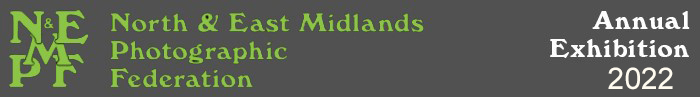 					CLUB ENTRY FORMTo be completed and returned with ENTRY FEES TO:-David Gibbins ARPS APAGB EFIAP/b BPE5 CPAGB/AV   18, Gunnersbury Way, Nuthall, Nottingham NG16 1QDTo arrive BEFORE  SUNDAY 17th OCTOBER 2021PLEASE USE BLOCK CAPITAL LETTERSClub / Society                                                                                                                                                          Name of person Responsible for Exhibition Entries                                                                                                Email                                                                                                                                                                            Address                                                                                                                                                                                                                                                                       	   Postcode                                                               Telephone No                                                               Emergency No                                                                        (Above details will be used to send catalogues, disks and return entries, unless otherwise stated)If entries are to be hand delivered please state name of the Collector                                                          					CLUB/SOCIETY EXHIBITION ENTRY FEESNumber of entrants from Club /Society ____________Number of                                         Individual Print Panels @ £5 per panel	£                                         Number of                                         Individual Prints @ £1.25 each	£                                         Number of                                         Digital images @ £1.25 each	£                                                                                                                   TOTAL ENTRY FEE	£                                         Additional Catalogues                                     @ £3.00 each	£                                         PDI & print Acceptances Show £10 for 1 show £25 for both shows	£ 	                              Postage and Packing for CD’s £5	£          5.00	     TOTAL ENCLOSED WITH THIS FORM	£                                     Please make a cheque (one per club please) payable to: ‘North & East Midlands Photographic Federation’Or payment can be sent electronically to:Name: 		North and East Midlands Photographic FederationSort Code:	601323Account Code:	97543578Reference: 	must be name of Camera Club/SocietyPlease indicate if paying by Bank Transfer   Yes/No